Межправительственный комитет по интеллектуальной собственности, генетическим ресурсам, традиционным знаниям и фольклоруТридцать пятая сессияЖенева, 19–23 марта 2018 г.Ресурсы, доступные на веб-сайте ВОИС по традиционным знаниям, традиционным выражениям культуры и генетическим ресурсамДокумент подготовлен Секретариатом1.	На своей двадцатой сессии, состоявшейся 14–22 февраля 2012 г., Межправительственный комитет по интеллектуальной собственности, генетическим ресурсам, традиционным знаниям и фольклору («МКГР») предложил Секретариату подготовить информационный документ с кратким описанием ресурсов, доступных на веб-сайте ВОИС по традиционным знаниям, традиционным выражениям культуры и генетическим ресурсам («веб-сайт ВОИС по ТЗ»).2.	Во исполнение этого решения подробное описание ресурсов, доступных на веб-сайте ВОИС по ТЗ (http://www.wipo.int/tk/ru/), составлялось ко всем последующим сессиям МКГР.  Последний вариант этого описания содержится в документе WIPO/GRTKF/IC/29/INF/9.Как отмечено в документе WIPO/GRTKF/IC/30/INF/8, подготовленном к тридцатой сессии МКГР, упомянутый информационный документ будет выпускаться раз в год или в случае серьезного изменения соответствующего веб-сайта.В приложении к настоящему документу содержится краткий перечень основных разделов веб-сайта ВОИС по ТЗ и обновленная информация о ресурсах, появившихся на нем с января 2017 г., когда был подготовлен последний информационный документ на эту тему.5.	МКГР предлагается принять к сведению настоящий документ и приложение к нему. [Приложение следует]ресурсы, ДОСтупные На веб-сайте ВОИС по Традиционным знаниям, традиционным выражениям культуры и генетическим ресурсам	В настоящем приложении приводится перечень основных разделов веб-сайта ВОИС по ТЗ (http://www.wipo.int/tk/ru/) и обновленная информация о ресурсах, размещенных с января 2017 г.  	Ниже перечислены пять основных разделов веб-сайта ВОИС по ТЗ.МКГР:  http://www.wipo.int/tk/ru/igc/index.html.  Эта страница является главным источником подробной информации для участников сессий МКГР.Портал коренных народов:  http://www.wipo.int/tk/en/indigenous/.  Раздел создан в рамках усилий Секретариата ВОИС по расширению доступа коренных народов и местных общин к информации и данным, размещенным на веб-сайте и имеющим прямое отношение к этим категориям пользователей.  На этой странице содержатся ссылки на практические семинары, тематические ресурсы ВОИС и информацию об аккредитации и участии в работе МКГР, а также ссылки на внешние ресурсы, представляющие интерес для коренных народов и местных общин.Традиционные знания:  http://www.wipo.int/tk/en/tk/.  Страница содержит краткую характеристику профильных вопросов и ссылки на соответствующие ресурсы. Традиционные выражения культуры:  http://www.wipo.int/tk/en/folklore/.  Страница содержит краткую характеристику профильных вопросов и ссылки на соответствующие ресурсы.Генетические ресурсы:  http://www.wipo.int/tk/en/genetic/.  Страница содержит краткую характеристику профильных вопросов и ссылки на соответствующие ресурсы.	Дополнительные ресурсы, включая ссылки на базы данных и публикации, доступны по адресу:  http://www.wipo.int/tk/ru/#resources.	Информация о семинарах и практикумах, организуемых ВОИС, размещена по адресу:  http://www.wipo.int/tk/ru/#meetings.	Ниже приводится информация об основных событиях, произошедших с января 2017 г. МКГР	На странице, посвященной МКГР, содержатся прямые ссылки на:обновленный мандат МКГР на 2018–2019 гг.:http://www.wipo.int/export/sites/www/tk/en/igc/pdf/igc_mandate_2018-2019.pdfпредварительный график работы МКГР на 2018 г.http://www.wipo.int/export/sites/www/tk/en/igc/pdf/igc_2018_prov_schedule.pdf	Для того чтобы помочь участникам подготовиться к сессии, будет создана специальная страница с материалами для подготовки к тридцать пятой сессии МКГР и различными быстрыми ссылками (http://www.wipo.int/tk/en/igc/preparation/).	Все документы, касающиеся тридцать пятой сессии МКГР, размещены по адресу:  http://www.wipo.int/meetings/ru/details.jsp?meeting_id=46369.Семинары	Согласно мандату МКГР на двухлетний период 2016–2017 гг. Секретариату ВОИС было поручено провести семинары для «формирования региональных и межрегиональных знаний и консенсуса по вопросам, касающимся интеллектуальной собственности, генетических ресурсов, традиционных знаний и традиционных выражений культуры, с упором на нерешенные вопросы».	С 8 по 9 июня 2017 г. в преддверии тридцать четвертой сессии МКГР был проведен семинар по интеллектуальной собственности и традиционным выражениям культуры.  Информация об этом мероприятии размещена по адресу:  http://www.wipo.int/meetings/ru/details.jsp?meeting_id=42301.Практикумы	Секретариат ВОИС провел региональные и национальные практикумы, призванные укрепить потенциал и повысить уровень осведомленности среди разных категорий заинтересованных сторон, а также укрепить национальный диалог по стратегическим вопросам и соответствующие процессы, связанные с взаимодействием интеллектуальной собственности и генетических ресурсов, традиционных знаний и традиционных выражений культуры.  Информация об этих практикумах размещена по адресу:  http://www.wipo.int/meetings/ru/topics.jsp?group_id=309.Новые ресурсы	На своей двадцать девятой сессии МКГР обратился к Секретариату с просьбой создать «новую веб-страницу, на которой будут сведены воедино все существующие информационные ресурсы по региональному, национальному, местному и общинному опыту (такие как исследования, сборники законодательных актов, предоставленные материалы, базы данных, факультативные кодексы поведения и протоколы и презентации), подготовленные к настоящему времени Секретариатом ВОИС или представленные государствами-членами и наблюдателями для целей облегчения работы Комитета».  Страница, обобщающая ресурсы веб-сайта ВОИС, посвященные региональному, национальному, местному и общинному опыту в области интеллектуальной собственности и генетических ресурсов/традиционных знаний/традиционных выражений культуры, доступна по адресу http://www.wipo.int/tk/en/resources/tk_experiences.html и регулярно обновляется с момента своего создания.	Подготовлены следующие новые публикации:Охрана и поддержка родной культуры.  Практическое руководство по вопросам ИС для коренных и местных общин.http://www.wipo.int/publications/en/details.jsp?id=4195&plang=ENТребования в отношении патентного раскрытия информации о генетических ресурсах и традиционных знаниях.  Основные вопросы.http://www.wipo.int/publications/en/details.jsp?id=4194Документирование традиционных знаний.  Методическое пособие.http://www.wipo.int/publications/en/details.jsp?id=4235;  иСправочник по вопросам интеллектуальной собственности в соглашениях о доступе и совместном пользовании выгодами – будет опубликован в ближайшее время.	Обновлена таблица требований о раскрытии информации, в которой представлена неисчерпывающая подборка выдержек из национальных и законодательных документов, в которых в той или иной форме предусмотрено специальное требование о раскрытии информации в отношении генетических ресурсов и/или традиционных знаний.  Таблица размещена по адресу:  http://www.wipo.int/export/sites/www/tk/en/documents/pdf/genetic_resources_disclosure.pdf.[Конец приложения и документа]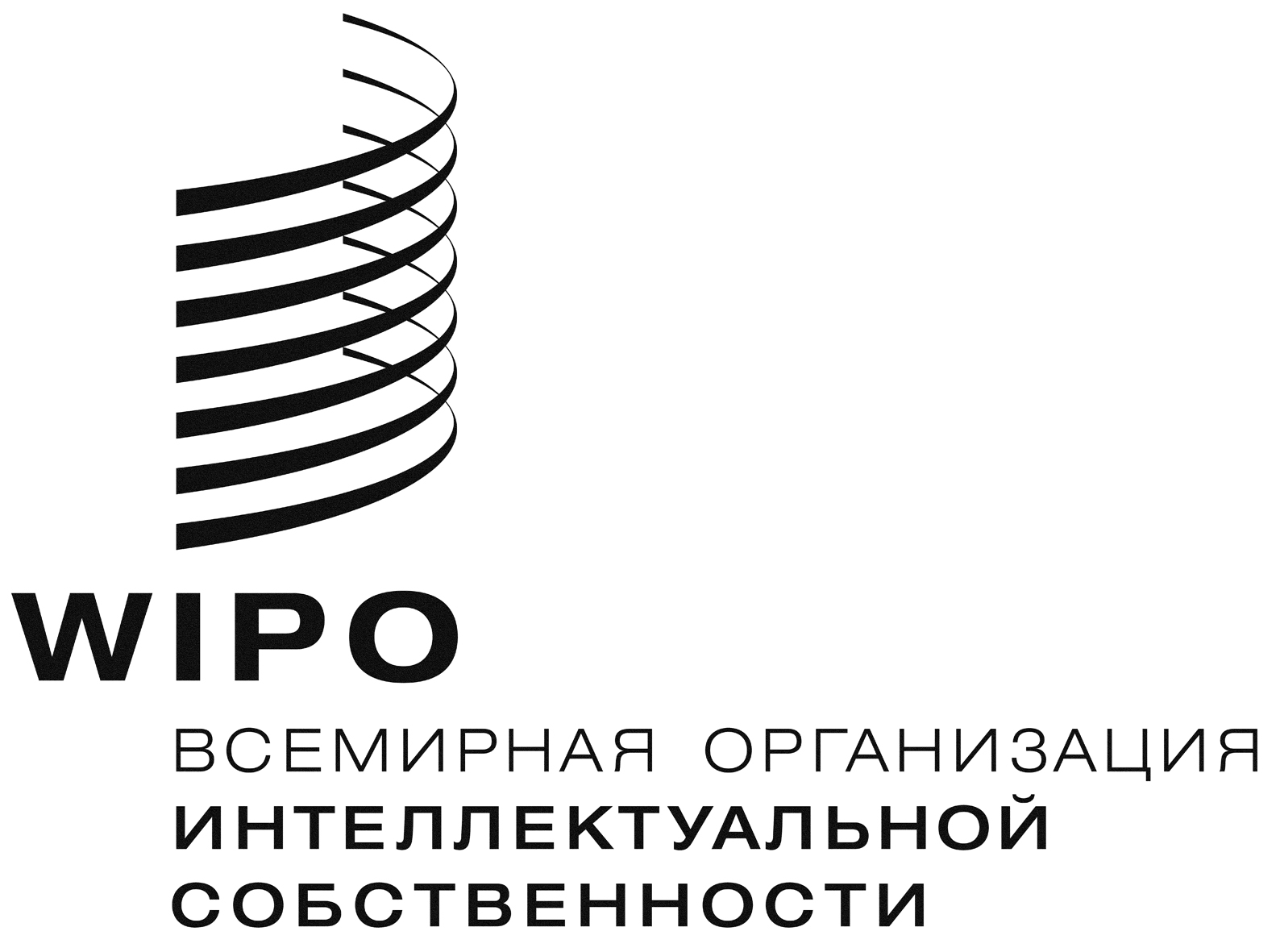 RWIPO/GRTKF/IC/35/INF/8  WIPO/GRTKF/IC/35/INF/8  WIPO/GRTKF/IC/35/INF/8  Оригинал:  английскийОригинал:  английскийОригинал:  английскийдата:  15 января 2018 г.дата:  15 января 2018 г.дата:  15 января 2018 г.